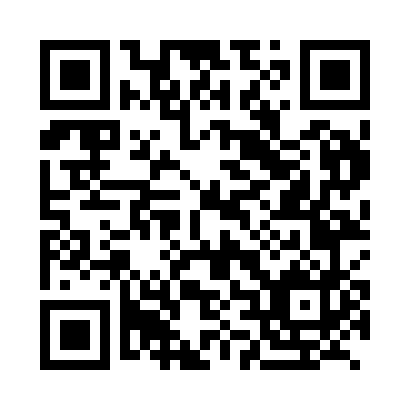 Prayer times for Benatina, SlovakiaMon 1 Apr 2024 - Tue 30 Apr 2024High Latitude Method: Angle Based RulePrayer Calculation Method: Muslim World LeagueAsar Calculation Method: HanafiPrayer times provided by https://www.salahtimes.comDateDayFajrSunriseDhuhrAsrMaghribIsha1Mon4:176:0812:345:037:028:462Tue4:146:0612:345:047:048:483Wed4:126:0412:345:057:058:504Thu4:096:0212:345:067:068:525Fri4:075:5912:335:077:088:546Sat4:045:5712:335:087:098:567Sun4:025:5512:335:097:118:588Mon3:595:5312:325:107:129:009Tue3:565:5112:325:117:149:0210Wed3:545:4912:325:127:159:0411Thu3:515:4712:325:137:179:0612Fri3:495:4512:315:147:189:0813Sat3:465:4312:315:157:209:1014Sun3:435:4112:315:167:219:1215Mon3:415:3912:315:177:239:1416Tue3:385:3712:305:187:249:1617Wed3:355:3512:305:197:269:1818Thu3:325:3312:305:207:279:2119Fri3:305:3212:305:217:299:2320Sat3:275:3012:305:227:309:2521Sun3:245:2812:295:237:329:2722Mon3:225:2612:295:247:339:3023Tue3:195:2412:295:257:359:3224Wed3:165:2212:295:267:369:3425Thu3:135:2012:295:277:389:3626Fri3:105:1912:285:277:399:3927Sat3:085:1712:285:287:419:4128Sun3:055:1512:285:297:429:4429Mon3:025:1312:285:307:449:4630Tue2:595:1212:285:317:459:48